ФЕДЕРАЛЬНОЕ АГЕНТСТВО ЖЕЛЕЗНОДОРОЖНОГО ТРАНСПОРТА Федеральное государственное бюджетное образовательное учреждение высшего профессионального образования«Петербургский государственный университет путей сообщения Императора Александра I»(ФГБОУ ВПО ПГУПС)Кафедра «Строительство дорог транспортного комплекса»РАБОЧАЯ ПРОГРАММАдисциплины«ЗЕМЛЯНОЕ ПОЛОТНО ПОДЪЕЗДНЫХ ЖЕЛЕЗНОДОРОЖНЫХ ПУТЕЙ В СЛОЖНЫХ УСЛОВИЯХ» (Б1.В.ДВ.5.2)для направления08.04.01 «Строительство» по магистерской программе «Проектирование, строительство и эксплуатация промышленных железных дорог» Форма обучения – очная, заочнаяСанкт-Петербург2015Рабочая программа рассмотрена и обсуждена на заседании кафедры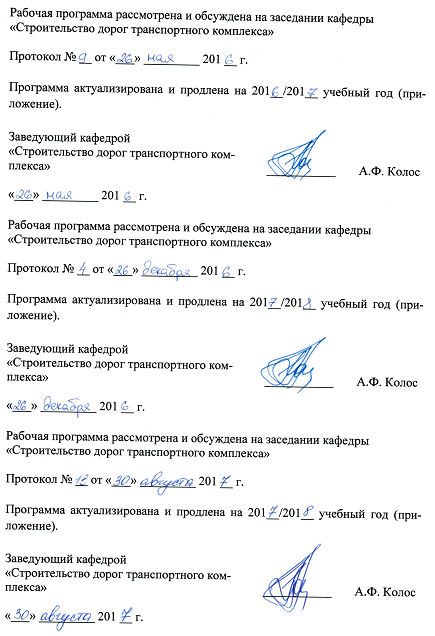 «Строительство дорог транспортного комплекса»Протокол № __ от «___» _________ 201 __ г.Программа актуализирована и продлена на 201__/201__ учебный год (приложение).Рабочая программа рассмотрена и обсуждена на заседании кафедры«Строительство дорог транспортного комплекса»Протокол № __ от «___» _________ 201 __ г.Программа актуализирована и продлена на 201__/201__ учебный год (приложение).Рабочая программа рассмотрена и обсуждена на заседании кафедры«Строительство дорог транспортного комплекса»Протокол № __ от «___» _________ 201 __ г.Программа актуализирована и продлена на 201__/201__ учебный год (приложение).ЛИСТ СОГЛАСОВАНИЙ 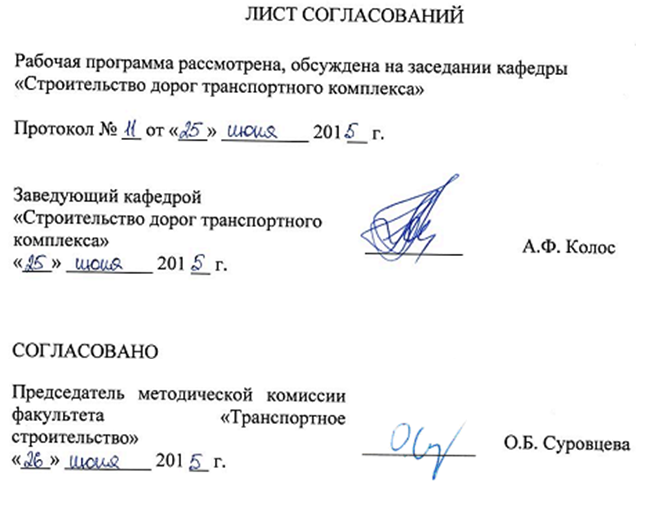 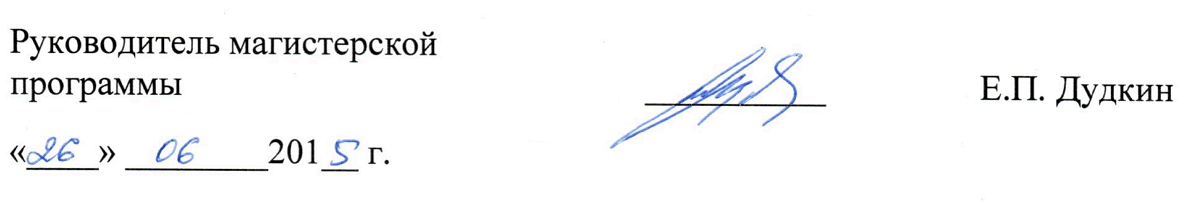 Рабочая программа рассмотрена, обсуждена на заседании кафедры «Строительство дорог транспортного комплекса»Протокол № __ от «___» _________ 201 __ г. 1. Цели и задачи дисциплиныРабочая программа составлена в соответствии с ФГОС ВО, утвержденным «30» октября ., приказ № 1419 по направлению 08.04.01 «Строительство» (уровень магистратуры), магистерская программа «Проектирование, строительство и эксплуатация  промышленных железных дорог» по дисциплине «Земляное полотно подъездных железнодорожных путей  в сложных условиях».Целью изучения дисциплины является формирование у обучающихся базовых знаний теоретических основ и практических навыков в области проектирования и строительства земляного полотна промышленных железных дорог в сложных инженерно-геологических условиях.Для достижения поставленной цели решаются следующие задачи:изучение основных требований, предъявляемых к земляному полотну промышленных железных дорог, сооружаемых в сложных инженерно-геологических условиях;изучение основных конструкций земляного полотна, возводимого в районах с неблагоприятными инженерно-геологическими условиями;изучение прочностных, деформационных и консолидационных свойств мерзлых, слабых и специфических грунтов;изучение существующих методов расчета напряженно-деформированного состояния земляного полотна и его основания;изучение инженерных методов расчета прочности и устойчивости земляного полотна и его основания;изучение методов прогнозирования водно-теплового режима земляного полотна промышленных железных дорог и его основания;обоснование конструктивных и технологических решений земляного полотна промышленных железных дорог, возводимых в сложных инженерно-геологических условиях, на основании выполненных расчетов, включая компьютерное моделирование;осуществление авторского и строительного контроля при возведении земляного полона;привитие обучающимся практических навыков проектирования поперечных профилей земляного полотнапромышленных железных дорог, возводимого на вечномерзлых, специфических и слабых грунтах;привитие обучающимся практических навыков в проектировании укрепительных и защитных устройств.2. Перечень планируемых результатов обучения по дисциплине, соотнесенных с планируемыми результатами освоения основной профессиональной образовательной программыПланируемыми результатами обучения по дисциплине являются: приобретение знаний, умений, навыков.В результате освоения дисциплины обучающийся должен:ЗНАТЬ:физические аспекты явлений, вызывающих особые нагрузки и воздействия на земляное полотно, основные положения и принципы обеспечения безопасности строительных объектов и безопасной жизнедеятельности работающих и населения;основные положения и задачи проектирования земляного полотна железных дорог, виды и особенности основных строительных процессов при его возведении, технологии их выполнения, включая методику выбора и документирования технологических решений на стадии проектирования и стадии реализации, специальные средства и методы обеспечения качества строительства, выполнения работ в экстремальных условиях;апробированные конструкции земляного полотна, возводимого на вечномерзлых, специфических и слабых грунтах;основные положения и методики проектирования сооружений дорожного водоотвода, земляного полотна, промышленных железных дорог;научные исследования в области дорожного строительства, обеспечения экологии и качества выполненных работ.УМЕТЬ:собирать, систематизировать и анализировать  информационные исходные данные для проектирования и мониторинга земляного полотна;обосновывать и принимать проектные решения при проектировании земляного полотна;контролировать соответствие разрабатываемых проектов и технической документации заданию на проектирование, стандартам, строительным нормам и правилам, техническим условиям и другим исполнительным документам;проводить авторский надзор при сооружении земляного полотна, возводимого в районах с неблагоприятными инженерно-геологическими условиями;разрабатывать и совершенствовать методы контроля качества строительства земляного полотна железных дорог;анализировать научно-техническую информацию, отечественный и зарубежный опыта строительства земляного полотна в сложных инженерно-геологических условиях;ставить научно-технические задачи, выбирать способы и средства ее решения;проводить техническую экспертизу проектных решений земляного полотна промышленных железных дорог;оценивать состояние земляного полотна промышленных железных дорог, составлять  экспертные заключения;разрабатывать задания на проектирование, технические условия, методические указания по проектированию железных дорог в части конструкций земляного полотна;анализировать воздействия окружающей среды на стабильность земляного полотна, устанавливать требования к строительным материалам и выбирать оптимальный материал, исходя из его назначения и условий эксплуатации;правильно выбирать конструкционные материалы, обеспечивающие требуемые показатели надежности, безопасности, экономичности и эффективности земляного полотна;рассчитывать прочность, устойчивость и деформативность земляного полотна, обеспечивать надежное функционирование земляного полотна железной  дороги при обязательном соблюдении требований, связанных с обеспечением удобства и безопасности движения;проектировать поперечные профили земляного полотна;проектировать укрепительные и защитные устройства.организовать постоянный контроль за ходом строительства с целью обеспечения надлежащего качества строительно-монтажных и пуско-наладочных работ.ВЛАДЕТЬ:основами современных методов проектирования и расчета земляного полотна промышленных железных дорог;методами расчета напряженно-деформированного состояния земляного полотна и его основания;методами расчета прочности и устойчивости земляного полотна и его основания;навыками использования технической документации, инструкций, нормативных материалов, стандартов.основами компьютерного моделирования поведения земляного полотна в период строительства и последующей эксплуатации, выбирать адекватные расчетные модели;навыками постановки и проведения экспериментов, метрологического обеспечения, сбора, обработки и анализа результатов;навыками подготовки исходных данных, проведения технико-экономического анализа, обоснования и выбора научно-технических и организационных решений по реализации проектных решений земляного полотна, возводимого на вечномерзлых, специфических и слабых грунтах.Приобретенные знания, умения, навыки, характеризующие формирование компетенций, осваиваемые в данной дисциплине, позволяют решать профессиональные задачи, приведенные в соответствующем перечне по видам профессиональной деятельности в п. 2.4 общей характеристики основной профессиональной образовательной программы (ОПОП). Изучение дисциплины направлено на формирование следующих профессиональных компетенций (ПК), соответствующих видам профессиональной деятельности, на которые ориентирована программа магистратуры:инновационная, изыскательская и проектно-расчетная деятельность:владение методами оценки инновационного потенциала, риска коммерциализации проекта, технико-экономического анализа проектируемых объектов и продукции (ПК-2);обладание знаниями методов проектирования и мониторинга зданий и сооружений, их конструктивных элементов, включая методы расчетного обоснования, в том числе с использованием универсальных и специализированных программно-вычислительных комплексов и систем автоматизированного проектирования (ПК-3);способность вести разработку эскизных, технических и рабочих проектов сложных объектов, в том числе с использованием систем автоматизированного проектирования (ПК-4);профессиональная экспертиза и нормативно-методическая деятельность:владение методами мониторинга и оценки технического состояния зданий, сооружений, их частей и инженерного оборудования (ПК-19);способность разрабатывать задания на проектирование, технические условия, стандарты предприятий, инструкции и методические указания по использованию средств, технологий и оборудования (ПК-20);умение составлять инструкции по эксплуатации оборудования и проверке технического состояния и остаточного ресурса строительных объектов и оборудования, разработке технической документации на ремонт (ПК-21).Область профессиональной деятельности обучающихся, освоивших данную дисциплину, приведена в п. 2.1 общей характеристики ОПОП.Объекты профессиональной деятельности обучающихся, освоивших данную дисциплину, приведены в п. 2.2 общей характеристики ОПОП.3. Место дисциплины в структуре основной профессиональной образовательной программыДисциплина «Земляное полотно подъездных железнодорожных путей  в сложных условиях» (Б1.В.ДВ.5.2) относится к вариативной части и является дисциплиной по выбору обучающегося.4. Объем дисциплины и виды учебной работыПримечание: «Форма контроля знаний» – экзамен (Э)для заочной формы обученияПримечание: «Форма контроля знаний» – экзамен (Э)5. Содержание и структура дисциплины5.1 Содержание дисциплины5.2 Разделы дисциплины и виды занятийДля очной формы обучения:Для заочной формы обучения:6. Перечень учебно-методического обеспечения для самостоятельной работы обучающихся по дисциплине7. Фонд оценочных средств для проведения текущего контроля успеваемости и промежуточной аттестации обучающихся по дисциплинеФонд оценочных средств по дисциплине является неотъемлемой частью рабочей программы и представлен отдельным документом, рассмотренным на заседании кафедры и утвержденным заведующим кафедрой.8. Перечень основной и дополнительной учебной литературы, нормативно-правовой документации и других изданий, необходимых для освоения дисциплины8.1 Перечень основной учебной литературы, необходимой для освоения дисциплиныИ.В. Прокудин, Э.С. Спиридонов, И.А. Грачев, А.Ф. Колос, С.К. Терлецкий. Организация строительства и реконструкции железных дорог. – М.: ГОУ «Учебно-методический центр по образованию на ж.д. транспорте, 2008. – 736с.И.В. Прокудин, И.А. Грачев, А.Ф. Колос. Проектирование организации строительства железных дорог: Учебное пособие /Под ред. И.В. Прокудина. –М.: ГОУ УМЦ, 2012 – 530с.8.2 Перечень дополнительной учебной литературы, необходимой для освоения дисциплиныГ.Н. Жинкин, И.А. Грачев Особенности строительства железных дорог в районах распространения вечной мерзлоты и болот. – М., УМК МПС России, 2001. – 419 с.8.3 Перечень нормативно-правовой документации, необходимой для освоения дисциплиныРаспоряжение Правительства РФ № 877-р от 17.06.2008 «О стратегии развития железнодорожного транспорта в Российской Федерации до 2030 года»ВСН 61-89 Изыскания, проектирование и строительство железных дорог в районах вечной мерзлоты / Минтранстрой СССР. – М., 1990. – 207 с.ВСН 200-85 Проектирование и сооружение земляного полотна железнодорожной линии Ягельная – Ямбург. М.: ВНИИ транспортного строительства, 1985. – 62 с.СП 32-104-98. Свод правил. Проектирование земляного полотна железных дорог колеи 1520 мм. – М.: Госстрой РФ, 1999.СП 119.13330.2012 Железные дороги колеи 1520 мм. Актуализированная редакция СНиП 32-01-95.СП 238.1326000.2015 Железнодорожный путь.СП 25.13330.2012 Актуализированная редакция СНиП 2.02.04-88 Основания и фундаменты на вечномерзлых грунтах. М.: Минрегионразвития, 2012.8.4 Другие издания, необходимые для освоения дисциплиныГ.Н. Жинкин, И.А. Грачев Сооружение железнодорожного земляного полотна в районах вечной мерзлоты. Учебное пособие. – СПб, ПГУПС, 1996. – 89 с.Справочник по строительству на вечномерзлых грунтах // Под ред. Ю.Я. Велли, В.И. Докучаева, Н.Ф. Федорова. – Л.: Стройиздат, 1977. – 552 с.Шушаков Е.В. Наледи и борьба с ними. – М.: Транспорт, 1979. – 64 с.Изыскания и проектирование трассы Байкало-Амурской магистрали // Под ред. Д.Н. Федорова. – М.: Транспорт, 1977. – 280 с.Сооружение Байкало-Амурской магистрали // В.П. Чернавский, Б.И. Цвелодуб, В.Г. Тайц и др.; Под ред. В.П. Чернавского. –М.: Транспорт, 1987. -160 с.Железные дороги в таежно-болотистой местности // Г.С. Переселенков, Е.П. Алексеев, Б.И. Солодовников, А.Х. Алиджанов, Н.П. Мурованный, Д.И. Коротчаев; Под ред. Г.С. Переселенкова. М.: Транспорт, 1982. -288 с.И. Е. Евгеньев, В.Д. Казарновский Земляное полотно автомобильных дорог на слабых грунтах. – М.: Транспорт, 1976. – 271 с.Методические указания по проектированию земляного полотна на слабых грунтах. –М., Минтрансстрой, 1968. – 264 с.Методические рекомендации по проектированию насыпей на болотах по условию допустимых упругих осадок. –М.: ЦНИИС, 1981. Пособие по технологии сооружения земляного полотна железных дорог (в развитие СНиП 3.06.02-86) // Корпорация «Трансстрой». Проектно - технологический институт транспортного строительства. –М.: ПКТИТрансстрой, 1983. – 268 с.Б1.В.ДВ.2 «Земляное полотно подъездных железнодорожных путей в сложных условиях » Краткий конспект лекций для обучающихся по направлению 08.04.01 «Строительство» магистерская программа «Проектирование, строительство и эксплуатация промышленных железных дорог» [электронный ресурс], режим доступа: http://sdo.pgups.ru/ (для доступа к полнотекстовым документам требуется авторизация).Б1.В.ДВ.2 «Земляное полотно подъездных железнодорожных путей в сложных условиях » Методические рекомендации для практических занятий по направлению 08.04.01 «Строительство» магистерская программа «Проектирование, строительство и эксплуатация промышленных железных дорог» [электронный ресурс], режим доступа: http://sdo.pgups.ru/ (для доступа к полнотекстовым документам требуется авторизация).Б1.В.ДВ.2 «Земляное полотно подъездных железнодорожных путей в сложных условиях » Методические рекомендации по организации самостоятельной работы обучающихся по направлению 08.04.01 «Строительство» магистерская программа «Проектирование, строительство и эксплуатация промышленных железных дорог» [электронный ресурс], режим доступа: http://sdo.pgups.ru/ (для доступа к полнотекстовым документам требуется авторизация).9. Перечень ресурсов информационно-телекоммуникационной сети «Интернет», необходимых для освоения дисциплиныЛичный кабинет обучающегося и электронная информационно-образовательная среда. [Электронный ресурс]. – Режим доступа: http://sdo.pgups.ru/  (для доступа к полнотекстовым документам требуется авторизация).Электронная библиотечная система ЛАНЬ [Электронный ресурс]. Режим доступа: https://e.lanbook.com – Загл. с экрана.10. Методические указания для обучающихся по освоению дисциплиныПорядок изучения дисциплины следующий:Освоение разделов дисциплины производится в порядке, приведенном в разделе 5 «Содержание и структура дисциплины». Обучающийся должен освоить все разделы дисциплины с помощью учебно-методического обеспечения, приведенного в разделах 6, 8 и 9 рабочей программы. Обучающийся должен представить материалы, необходимые для оценки знаний, умений, навыков, предусмотренные текущим контролем, характеризующие формирование компетенций при изучении дисциплины (см. фонд оценочных средств по дисциплине).По итогам текущего контроля по дисциплине, обучающийся должен пройти промежуточную аттестацию (см. фонд оценочных средств по дисциплине).11. Перечень информационных технологий, используемых при осуществлении образовательного процесса по дисциплине, включая перечень программного обеспечения и информационных справочных системПри осуществлении образовательного процесса по дисциплине используются следующие информационные технологии:технические средства (персональные компьютеры, интерактивная доска / проектор);методы обучения с использованием информационных технологий (компьютерное тестирование, демонстрация мультимедийных материалов).Дисциплина обеспечена необходимым комплектом лицензионного программного обеспечения, установленного на технических средствах, размещенных в специальных помещениях и помещениях для самостоятельной работы в соответствии с расписанием занятий.12. Описание материально-технической базы, необходимой для осуществления образовательного процесса по дисциплине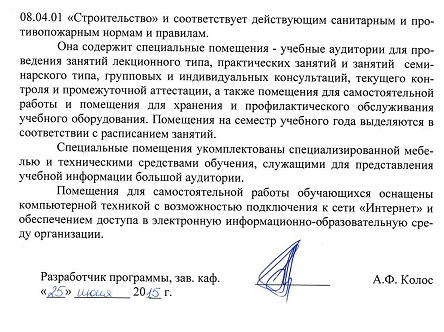 Материально-техническая база обеспечивает проведение всех видов учебных занятий, предусмотренных учебным планом по направлению 08.04.01 «Строительство» и соответствует действующим санитарным и противопожарным нормам и правилам.Она содержит специальные помещения - учебные аудитории для проведения занятий лекционного типа, практических занятий и занятий  семинарского типа, групповых и индивидуальных консультаций, текущего контроля и промежуточной аттестации, а также помещения для самостоятельной работы и помещения для хранения и профилактического обслуживания учебного оборудования. Помещения на семестр учебного года выделяются в соответствии с расписанием занятий.Специальные помещения укомплектованы специализированной мебелью и техническими средствами обучения, служащими для представления учебной информации большой аудитории.Помещения для самостоятельной работы обучающихся оснащены компьютерной техникой с возможностью подключения к сети «Интернет» и обеспечением доступа в электронную информационно-образовательную среду организации.Заведующий кафедрой «Строительство дорог транспортного комплекса»____________А.Ф. Колос «___» _________ 201 __ г.Заведующий кафедрой «Строительство дорог транспортного комплекса»____________А.Ф. Колос «___» _________ 201 __ г.Заведующий кафедрой «Строительство дорог транспортного комплекса»____________А.Ф. Колос «___» _________ 201 __ г.Заведующий кафедрой «Строительство дорог транспортного комплекса»____________А.Ф. Колос «___» _________ 201 __ г.СОГЛАСОВАНОПредседатель методической комиссии факультета «Транспортное строительство»__________О.Б. Суровцева«___» _________ 201 __ г.Руководитель магистерской программы__________Е.П. Дудкин«___» _________ 201 __ г.Вид учебной работыВсего часовСеместрВид учебной работыВсего часов2Контактная работа (по видам учебных занятий)В том числе:лекции (Л)практические занятия (ПЗ)лабораторные работы (ЛР)18-18-18-18-Самостоятельная работа (СРС) (всего)5454Контроль3636Форма контроля знанийЭЭОбщая трудоемкость: час / з.е.108/3108/3Вид учебной работыВсего часовКурсВид учебной работыВсего часов2Контактная работа (по видам учебных занятий)В том числе:лекции (Л)практические занятия (ПЗ)лабораторные работы (ЛР)8-8-8-8-Самостоятельная работа (СРС) (всего)9191Контроль99Форма контроля знанийЭЭОбщая трудоемкость: час / з.е.108/3108/3№ п/пНаименование раздела дисциплиныСодержание разделаВведение.Цели и задачи изучения дисциплины. Структура курса. Понятие об особых условиях строительства. Опыт строительства железных дорог на вечномерзлых грунтах и слабых основаниях. Перспективный план транспортного освоения районов РФ с неблагоприятными инженерно - геологическими условиями строительства и проблемы сооружения земляного полотна на вечной мерзлоте и слабых основаниях.  Проблемы возведения земляного полотна в сложных инженерно-геологических условиях. 1Общие сведения о вечной мерзлотеПонятие вечной мерзлоты и криолитозоны. Распространение и формы залегания вечномерзлых грунтов. История мерзлотоведения. Сплошная, слоистая, островная и линзовая вечная мерзлота. Мощность вечной мерзлоты. Температура вечномерзлых грунтов. Высокотемпературная и низкотемпературная мерзлота. Деятельный слой. Глубина залегания вечномерзлых грунтов. Глубина нулевых годовых амплитуд. Сливающаяся и несливающаяся вечная мерзлота. Талики и их классификация. Грунтовые воды, их классификация. Подземный лед, его виды. Основные процессы, происходящие в грунтах в районах вечной мерзлоты. 2Грунты земляного полотна и естественных оснований в районах распространения вечной мерзлотыОбщая классификация грунтов. Классификация грунтов. Классификация дисперсных грунтов. Разновидности крупнообломочных грунтов и песков по гранулометрическому составу. Степень неоднородности песков. Показатель неоднородности гранулометрического состава песков. Кривая гранулометрического состава. Разновидности глинистых грунтов по числу пластичности и по показателю текучести. Дренирующие и недренирующие грунты для целей дорожного строительства. Классификация вечномерзлых грунтов по влажности, прочности на сжатие, по температуре, по виду криогенной текстуры, по степени устойчивости при оттаивании в откосах выемок. Классификация вечномерзлых естественных оснований. Требования к грунтам земляного полотна, сооружаемого в районах вечной мерзлоты.3Проектирование земляного полотна на вечномерзлых грунтахОсновные проблемы эксплуатации железных дорог в условиях вечной мерзлоты. Дорожно-климатическое районирование. Характеристика дорожно-климатических подзон распространения вечномерзлых грунтов. Принципы строительства зданий и сооружений на вечномерзлых грунтах. Типы местности по условиям увлажнения. Выбор принципа проектирования и строительства земляного полотна на вечномерзлых грунтах. Методы обеспечения прочности и устойчивости земляного полотна на вечномёрзлых грунтах. Основные требования проектирования земляного полотна на вечномерзлых грунтах. Общие сведения о типовых, групповых и индивидуальных конструкциях земляного полотна на вечномерзлых грунтах, области их применения. Основные конструктивные требования к земляному полотну, сооружаемому на вечномерзлых грунтах. Осадки основания земляного полотна на вечномерзлых грунтах, методики их определения. Понятие оптимальной высоты насыпи и методика ее определения.  Определение необходимой величины уширения земляного полотна, сооружаемого на протаиваемых грунтах. Конструкции низких насыпей на слабых и просадочных вечномерзлых основаниях. Конструкции выемок на участках залегания глинистых грунтов. Основные требования к конструкции земляного полотна, сооружаемого на участках распространения подземного льда. Требования к минимальной высоте насыпи на участках залегания подземного льда. Конструкции насыпей на участках залегания подземных льдов. Конструкции выемок на участках залегания подземных льдов. Особенности конструкций земляного полотна на наледных участках. Мероприятия по борьбе с наледями, их классификация и характеристика. Мероприятия по предотвращению пучения земляного полотна в районах вечной мерзлоты. 4Сооружение земляного полотна железных дорог на вечномерзлых грунтахОбщие требования к производству земляных работ при возведении земляного полотна в районах распространения вечной мерзлоты. Разработка вечномерзлых грунтов в естественном состоянии и с применением предварительного оттаивания. Естественное и искусственное оттаивание грунта. Способы искусственного оттаивания вечномерзлых грунтов. Состав подготовительных земляных работ. Основные требования по технологии возведения насыпей на вечномерзлых грунтах. Технология и организация работ по возведению насыпей на участках залегания подземного льда с его удалением бульдозерами, рыхлителями и с использованием взрывного метода. Технология отсыпки насыпей на участках залегания подземного льда методом «с головы».  Строительство подтопляемых насыпей в районах вечной мерзлоты. Общие требования при производстве работ по сооружению выемок в вечномерзлых грунтах. Организационно-технологические схемы сооружения земляного полотна на вечномёрзлых грунтах. 5Опыт сооружения земляного полотна железных дорог на вечной мерзлотеОпыт строительства Байкало-Амурской и Амуро-Якутской железнодорожных магистралей: природные условия БАМа и АЯМа, запасы грунтов для сооружения земляного полотна, особенности конструкций земляного полотна БАМа и АЯМа, принципы использования вечной мерзлоты, технологические схемы отсыпки земляного полотна на АЯМе.Возведение земляного полотна железных дорог на севере Западной Сибири и на полуострове Ямал: природные условия, запасы грунтов, принципы использования вечной мерзлоты, особенности конструкции земляного полотна, организационно-технологические схемы сооружения земляного полотна, графики производства работ.6Общие сведения о слабых грунтахПонятие о слабых грунтах. Классификация слабых грунтов для целей дорожного строительства. Основные разновидности слабых грунтов. Особенности физико-механических свойств слабых грунтов.  Понятие слабого основания. Основные причины нарушения стабильности земляного полотна на слабых основаниях. Строительная классификация болот.7Основы расчета земляного полотна на слабых основанияхОсобенности системы расчетов земляного полотна на слабых основаниях. Определение расчетной нагрузки, действующей на слабое основание. Определение напряженного состояния оснований от внешней нагрузки.  Методы оценки несущей способности слабых оснований под насыпями железных дорог, условие прочности слабого основания.  Понятие безопасной нагрузки и коэффициента безопасности (стабильности). Оценка несущей способности основания в различные моменты процесса консолидации, режимы отсыпки земляного полотна на слабых основаниях. Классификация оснований по устойчивости (несущей способности). Особенности расчета устойчивости откосов земляного полотна на слабых основаниях. Принципы и методы расчета конечной величины осадки насыпей на слабых грунтах. Прогноз хода осадки во времени. 8Конструкции земляного полотна на слабых грунтахТиповые, групповые решения и индивидуальные проекты земляного полотна на слабых основаниях. Конструкции насыпей с полным и частичным удалением слабого грунта из-под насыпи. Обеспечение устойчивости насыпей с помощью боковых пригрузочных берм.  Свайные основания. Применение геоматериалов для повышения устойчивости земляного полотна на слабых основаниях. Комплекс мероприятий по учету и ускорению осадок земляного полотна на слабых основаниях. Ускорение осадки методом временной пригрузки. Основания с вертикальными дренами и дренажными прорезями (грунтовые и геосинтетические дрены). Облегченные конструкции на поверхности слабого слоя. Технико-экономическое обоснование выбора рациональных конструкций земляного полотна на слабых основаниях9Сооружение земляного полотна железных дорог на слабых основанияхОбщие положения. Подготовительные работы. Удаление слабых грунтов из-под насыпи механическим способом. Взрывные работы. Методы гидромеханизации. Погружение насыпей на дно болота без удаления слабого грунта. Метод постепенного загружения слабого основания. Устройство вертикального дренажа. Особенности производства работ на промороженных основаниях. Технология глубинного уплотнения.  Современные методы укрепления слабых грунтов в основании земляного полотна железных дорог. Проектирование производства земляных работ на болотах.№ п/пНаименование раздела дисциплиныЛПЗЛРСРСВведение--21Общие сведения о вечной мерзлоте--62Грунты земляного полотна и естественных оснований в районах распространения вечной мерзлоты--53Проектирование земляного полотна на вечномерзлых грунтах6-84Сооружение земляного полотна железных дорог на вечномерзлых грунтах--65Опыт сооружения земляного полотна железных дорог на вечной мерзлоте--36Общие сведения о слабых грунтах--67Основы расчета земляного полотна на слабых основаниях6- 68Конструкции земляного полотна на слабых грунтах6-69Сооружение земляного полотна железных дорог на слабых основаниях--6ИтогоИтого-18-54№ п/пНаименование раздела дисциплиныЛПЗЛРСРСВведение--21Общие сведения о вечной мерзлоте--82Грунты земляного полотна и естественных оснований в районах распространения вечной мерзлоты--83Проектирование земляного полотна на вечномерзлых грунтах2-164Сооружение земляного полотна железных дорог на вечномерзлых грунтах--105Опыт сооружения земляного полотна железных дорог на вечной мерзлоте--66Общие сведения о слабых грунтах--97Основы расчета земляного полотна на слабых основаниях4-108Конструкции земляного полотна на слабых грунтах2-169Сооружение земляного полотна железных дорог на слабых основаниях--6ИтогоИтого-8-91№п/пНаименованиеразделаПеречень учебно-методического обеспечения(в соответствии с разделом 8)Введение[3], [4], [21]1Общие сведения о вечной мерзлоте[3], [11], [12], [21]2Грунты земляного полотна и естественных оснований в районах распространения вечной мерзлоты[3], [5]-[10], [11], [13], [14], [15], [21]3Проектирование земляного полотна на вечномерзлых грунтах[3], [5]-[10], [12], [21], [22]4Сооружение земляного полотна железных дорог на вечномерзлых грунтах[1], [2], [20], [21], [22]5Опыт сооружения земляного полотна железных дорог на вечной мерзлоте[3], [21]6Общие сведения о слабых грунтах[3], [7]-[9], [17]-[18], [21]7Основы расчета земляного полотна на слабых основаниях[17]-[19], [21], [22]8Конструкции земляного полотна на слабых грунтах[1], [3], [7], [11], [17], [18],  [21], [22]9Сооружение земляного полотна железных дорог на слабых основаниях[1], [2], [20], [21]Разработчик программы, зав. каф.____________А.Ф. Колос«___» _________ 20 __ г.